ПРОЄКТ № 2411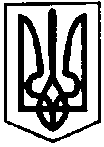 ПЕРВОЗВАНІВСЬКА СІЛЬСЬКА РАДАКРОПИВНИЦЬКОГО РАЙОНУ  КІРОВОГРАДСЬКОЇ ОБЛАСТІ_______ СЕСІЯ ВОСЬМОГО  СКЛИКАННЯРІШЕННЯвід «» _____ 2023 року                                                                               № с. ПервозванівкаПро затвердження Програми Первозванівської сільської ради «Безпечна громада» на 2024-2025 рокиВідповідно до ст.26 Закону України  «Про місцеве самоврядування в Україні», сільська радаВИРІШИЛА:1. Затвердити Програму Первозванівської сільської ради «Безпечна громада» на 2024-2025 роки.2. Контроль за виконанням цього рішення покласти на постійну комісію з питань бюджету, фінансів, соціально-економічного розвитку, інвестиційної політики, законності, діяльності ради, депутатської етики, регуляторної політики, регламенту, регулювання земельних відносин, містобудування, комунальної власності, промисловості, будівництва, транспорту, енергетики, зв’язку, сфери послуг та житлово-комунального господарства.Сільський голова                                                                  Прасковія  МУДРАКПАСПОРТ Програми«Безпечна громада» 2024-2025 рікПРОГРАМАПервозванівської сільської ради «Безпечна громада» 2024-2025 рік1.Визначення проблеми, на розв’язання якої спрямована ПрограмаПосилення безпеки громадян, забезпечення нормальної життєдіяльності населених пунктів Первозванівської сільської ради – це ключові пріоритети спільної роботи правоохоронних органів та  сільської влади. В цій же площині виникає нагальна потреба у скоординованій, злагодженій роботі, яка спрямована на підвищення оперативності реагування на надзвичайні та небезпечні ситуації. При цьому нові засоби та методи гарантування безпеки  мають обов’язково відповідати основним вимогам сьогодення – забезпеченню надійності, стійкості та безперебійності роботи в цілодобовому режимі.На території громади розташовані об’єкти благоустрою, адміністративні будівлі, заклади освіти, культури та охорони здоров’я, торгівельні заклади, комунальні та житлові об’єкти, інші громадські будівлі тощо, які потребують розширення системи відео спостереження, також актуальним є питання посилення безпеки дорожнього руху в центрі, при в’їзді та виїзді з населених пунктів. Це вимагає встановлення сучасних систем, здатних реагувати на тривожні події, здійснювати інтелектуальну обробку зображення, моніторинг середовища, забезпечувати контроль ситуації та нормальної роботи систем та обладнання.Отже, створення Програми обумовлено потребою впровадження комплексу програмно-апаратних та організаційних заходів для посилення безпеки населення, захисту стратегічних об’єктів та об’єктів забезпечення життєдіяльності громади, безпеки дорожнього руху.Крім того, особливої уваги потребує забезпечення належного контролю проведення масових заходів, мітингів.2. Мета та завдання ПрограмиМета даної Програми - посилення безпеки населення, захисту важливих об’єктів громади та комунального майна, підтримка нормальної життєдіяльності громади, посилення безпеки дорожнього руху, підвищення рівня розкриття правопорушень.Основними завданнями Програми є:1)    Посилення заходів безпеки та захисту життя і здоров’я мешканців громади;2)    Забезпечення стабільного функціонування важливих для нормальної життєдіяльності об’єктів громади шляхом впровадження додаткових заходів захисту, нагляду та контролю ситуацій;3)   Комплексна взаємодія, координація спільних дій та зусиль влади і правоохоронних органів, спрямованих на забезпечення оперативного, ефективного, злагодженого реагування на надзвичайні події, запобігання та подолання небезпечних ситуацій, збереження спокою та нормального функціонування  об’єктів;4) Створення єдиної локальної мережі, в яку будуть об’єднані всі камери зовнішнього відео нагляду та інші елементи системи безпеки об’єктів усіх форм власності;5) Централізований постійний контроль подій, які відбуваються у громаді, моніторинг показників та прийняття оперативних та стратегічних управлінських рішень;6) Підвищення безпеки дорожнього руху, посилення рівня дисципліни учасників дорожнього руху, оперативне реагування на дорожньо-транспортні події та небезпечні ситуації;7) Профілактика і попередження злочинності, здійснення фіксації та збору доказової бази при скоєнні правопорушень;8) Здійснення моніторингу стану об’єктів благоустрою (прибирання, дотримання правил благоустрою тощо).3. Обґрунтування шляхів і засобів розв’язання проблемиВказаною програмою передбачається встановлення відеокамер та встановлення накопичувачів інформаційних даних з цих камер. Їх підключення заплановане до моніторів в адміністративних будівлях Первозванівської сільської ради.Розширена системи відеоспостереження зможе покращити криміногенну ситуацію сільських населених пунктів. Дасть можливість фіксації та збору доказів з місць скоєння правопорушень сприятиме, як розкриттю кримінальних злочинів, так і їх профілактиці.Таким чином, існуюча ситуація вимагає створення систем безпеки нового покоління, які безперервно та надійно, у цілодобовому режимі:-   будуть вести спостереження за всіма подіями, що відбуваються в громаді;-   служитимуть для запобігання надзвичайних ситуацій, а в разі їх виникнення негайно інформуватимуть відповідні служби для оперативного їх усунення.4. Фінансове забезпечення Програми та порядок фінансуванняФінансування Програми здійснюється за рахунок коштів бюджету територіальної громади Первозванівської сільської ради у сумі  500,0 тис. грн.5.Очікувані результати виконання Програми:-   скоординована робота сільської влади та правоохоронних органів для посилення безпеки громадян;-   підтримка громадського порядку у громаді;-   успішна протидія можливим загрозам, провокаціям, проявам тероризму;-   покращення криміногенного стану;-   підтримка нормальної життєдіяльності громади, стабільної роботи її важливих об’єктів;-   попередження та успішне подолання небезпечних та надзвичайних ситуацій, мінімізація їх наслідків;-   підвищення рівня дисципліни учасників дорожнього руху, зменшення дорожньо-транспортних пригод, кількості злочинів, пов’язаних з використанням автотранспорту, підвищення безпеки дорожнього руху;-   зростання ефективності прийняття оперативних та стратегічних управлінських рішень щодо забезпечення безпеки у громаді.-   створення єдиної локальної мережі;-   централізований моніторинг подій у громаді;-   встановлення камер відеоспостереження та інших елементів мережі.6. Термін дії програми Програма діє на території Первозванівської сільської ради протягом 2024-2025 року.1.Ініціатор розроблення ПрограмиПервозванівська сільська рада2.Розробник ПрограмиФінансовий відділ Первозванівської сільської ради3.Відповідальний виконавець ПрограмиФінансовий відділ Первозванівської сільської ради, відділ освіти, молоді та спорту, культури та туризму виконавчого комітету Первозванівської сільської ради, відділ бухгалтерського обліку та звітності Первозванівської сільської ради4.Співвиконавці Програми                              -5.Термін реалізації Програми2024-2025 роки6.Фінансування ПрограмиМісцевий бюджет7.Орієнтовний загальний обсяг фінансових ресурсів, необхідних для реалізації Програми500,0 тис. грн.